T.C.TERME KAYMAKAMLIĞIEVCİ MERKEZ İlkokulu“BAHÇEMİ SEVİYORUM” PROJESİ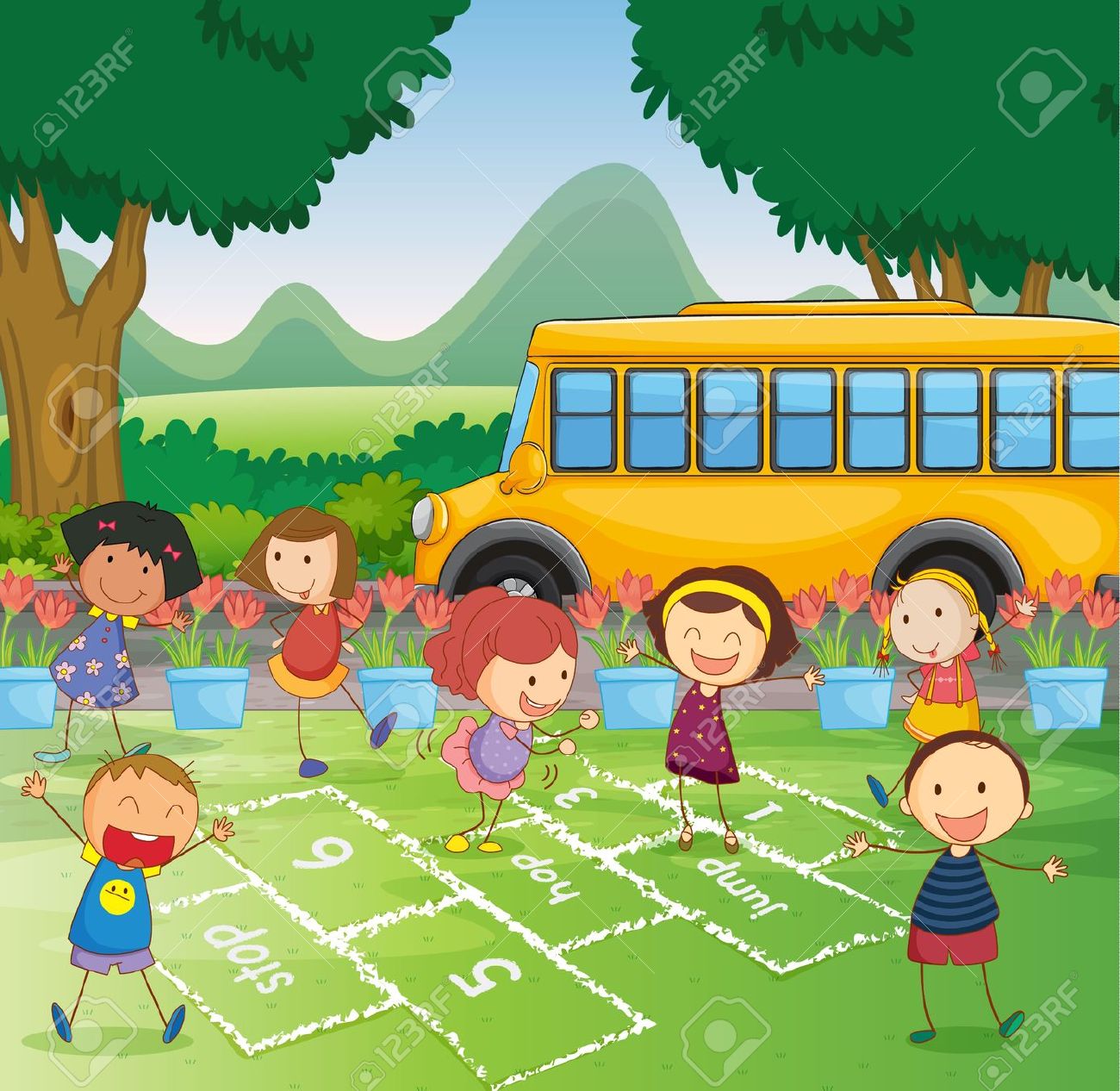 2016-2017 EĞİTİM-ÖĞRETİM YILIHAZIRLAYANSERAP YILMAZ4/A SINIF ÖĞRETMENİPROJENİN AMACI:1- Okul , günümüzün önemli bir bölümünün geçtiği bir eğitim kurumudur.2- Bahçemizde hem eğlenceli hem de dinlendiren ortam oluşturmak,3- Öğrencilerimize sorumluluk bilinci yerleştirmek,4-Geleceğin gıptayla bakılan okul bahçesi meydana getirmek.PROJENİN GEREKÇESİ: Okul, günümüzün önemli bölümünün geçtiği bir eğitim kurumudur. Okulun bahçesi ve çevre duvarları okul alanıdır. Okul bahçesinde çeşitli ağaçlar, çiçekler ile oyun ve spor alanları vardır. Bahçemizi güzelleştiren bitkiler ile oyun ve spor alanlarını temiz tutmalıyız. Teneffüslerde oynamak ve temiz hava almak için okulun bahçesine çıkarız. Temiz, bakımlı ve düzenli bir bahçede gereksinimlerimizi zevkle karşılarız. Bir sonraki derse mutlu ve dinlenmiş olarak gireriz. Bu da bizim başarımızı artırır. Ağaçsız ve çiçeksiz bir bahçe düşünülemez. Öğrenciler ve öğretmenler bahçeyi ve yakın çevresini ağaçlandırır. Çeşitli çiçekler ve süs bitkileri yetiştirir. Böylece okul ve çevresi daha güzelleşir.Okulu ve çevresini güzelleştirmek kadar korumak da önemlidir. Öğrenciler, oyun ve spor alanlarındaki araç ve gereçleri iyi kullanıp korumalıdırlar. Ağaç ve çiçeklere zarar vermemelidirler. Okulun temizliğinden sorumlu olan görevlilere yardımcı olmalıdırlar. Okul bahçesinde çöp kovası sayısı artırıp renklendirilip yerlere çöp atmamanın öneminden bahsedilmeli,çöp atanlar uyarılmalı,atılanları da toplayarak çöp kutularında biriktirmelidirler.  Okul bahçesinde öğrencilerin sık sık oynadığı oyunların çizgilerini çizerek de teneffüslerini öğle araları daha eğlenceli hale gelecektir.PROJENİN HEDEF KİTLESİ:1- Öğrenciler2- Çevre halkıPROJENİN TEMEL FAALİYETLERİ:1- Temizlik ile ilgili pankartların yazıların hazırlanması2- Okulun bahçesinde çöp kovası sayısını artırmak3- Bahçeyi okul aile birliği yardımlarıyla yabancı otlardan arındırılması.4-Belirli bölümlerde süsü bitkisi yetiştirilmesi,5-Çöp kutusu sayısının artırılıp renklendirilmesi, PROJE HAZIRLANIRKEN KARŞILAŞILABİLECEK ZORLUKLAR:1- Okulda verilen temizlik eğitimi evde desteklenmezse olumlu davranışlar dönütü geç elde edilebilir2- Velilerde ‘Böyle gelmiş böyle gider’ mantığını aşmak zaman alabilir3-Bahçe oyun çizgileri boyası maliyetli olabilirKARŞILAŞILACAK ZORLUKLARA KARŞI ALINACAK ÖNLEMLER:1- Ne kadar zaman alırsa alsın sabırlı bir şekilde eğitim verilmeye devam edilecek,2- Öğrenciler ödüllendirme yoluyla temiz olmaya teşvik edilecekler3- Okul aile işbirliği ile içinde çalışmalar devam edilecek.4- Velilerden destek almak için görüşleri alınıp işbirliği yapılacak.PROJDEN BEKLENEN SONUÇLAR:1- Daha sağlıklı bir nesil yetişecektir,2- Güzel bir bahçede oynayan, eğitim gören öğrenciler kendilerini daha değerli hissedecekler, bu da ders başarılarında artışa vesile olacaktır.3- Öğrencilerin okula karşı aidiyet duygusu artacak ve disiplin sorunlarında azalma gözlemlenecektir.4- Çevre halkının okula karşı tutumunda olumlu değişiklikler gözlemlenecektir.ÇALIŞMASININ AMACIDaha temiz daha eğlenceli vakitlerini verimli geçirebilekleri bir ortam oluşturmak. Öğrencilerin ve velilerin okulla ilgili olumlu düşüncelerini artırmak. YÜRÜRLÜKBu proje  2016-2017 eğitim –öğretim yılında yapılacak  “   BAHÇEMİ SEVİYORUM ’’ projesi için hazırlanmış olup Terme Kaymakamlığının onayladığı  tarihte yürürlüğe girer.YÜRÜTMEBu yönergenin hükümlerini proje danışmanı Serap YILMAZ ve  yürütme kurulu tarafından yönetilir.PROJENİN UYGULAMA ESASLARI:1- Proje, okul yönetimi, sınıf rehber öğretmenleri ve tüm öğretmenler tarafından öğrencilere duyurulur.2- Okulun uygun yerlerine proje ile ilgili afişler asılır..3-Bahçenin çiçeklenmesi için uygun bitkiler düşünülüp ögrenci ve öğretmenler tarafından bu bitkiler belirlenecek. 4-Boya temin edilip; oyun yerleri belirlendikten sonra oyun çizgileri çizilir.5-Bahçedeki çöp kovası sayısı artırılıp çöp kovaları renklendirilir.           Kerim KARA                                                                                            Özer ERSOY           Okul Müdürü                                                                                 İlçe Milli Eğitim MüdürüO L U R………/11 /2016Recep AYDINKaymakam V.PROJENİN ADI:BAHÇEMİ SEVİYORUM PROJE SLOGANI:OKUL BİZİM YUVAMIZ ONU TEMİZ TUTMALIYIZProje GerekçesiDaha temiz daha eğlenceli vakitlerini verimli geçirebilekleri bir ortam oluşturmak. Öğrencilerin ve velilerin okulla ilgili olumlu düşüncelerini artırmak.Sorumluluk bilinci kazandırmak.Projenin Amacı1. Çevre temizliğine olan duyarlılığı sağlamak.2. Öğrencilere temizlikle ilgili verilecek uygulamalı eğitimler ile bilgi ve bilinç düzeyinin yükseltmek. 3. Öğrencilerimizin kendilerinden beklenen okul içi rollerini gerçekleştirebilme fırsatını sunmak 4. Okulla ilgili olumlu düşüncelerini artirmak, okulu daha eğlenceli hale getirmekProjeyi Düzenleyen KurumEVCİ MERKEZ  İLKOKULUProjeyi Düzenleyen KurumYetkilisiKerim KARAOkul MüdürüProje Kaynak BirimiEvci Merkez İlkokulu Okul Aile BirliğiProje Destek BirimiTerme İlçe Milli Eğitim MüdürlüğüProje Uygulama Birimi Proje Yürütme KurumuKapsamEvci Merkez İlkokulu İdarecileri, Öğretmenleri, Öğrencileri, Personeli ve Öğrenci VelileriProje DanışmanıTelWeb/MailSerap YILMAZSınıf Öğretmeni5053136970kaynar.srp@gmail.comİrtibat KişisiTelWeb/MailKerim KARA05062846986Proje Yürütme KuruluKerim KARAOkul MüdürüSerap YILMAZSınıf ÖğretmeniProje Uygulama TarihiProje olurunun alındığı tarihten başlanarakOkulumuzun kapanış tarihleri arasında uygulanacaktır.SIRA NOYAPILACAK FAALİYETLERTARİHLERİ1Projenin hazırlanarak onaya sunulması.... Kasım 20162Projenin uygulanmasıOnay alındıktan sonra başlar okulun kapanış tarihinde biter.